Publicado en Madrid el 26/11/2021 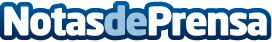 MBE y PrestaShop unen fuerzas para convertirse en la plataforma líder de comercio globalMBE Worldwide ("MBE") y PrestaShop se complacen en anunciar la adquisición total por parte de MBE de PrestaShop, una plataforma de comercio electrónico líder en Europa y América LatinaDatos de contacto:Ana Ávila667 543 221Nota de prensa publicada en: https://www.notasdeprensa.es/mbe-y-prestashop-unen-fuerzas-para-convertirse_1 Categorias: Nacional Finanzas Telecomunicaciones Marketing E-Commerce Consumo http://www.notasdeprensa.es